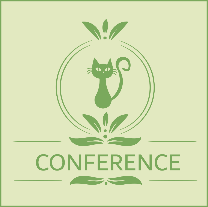 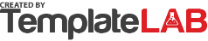 EVENT STAFFING PLANEVENT STAFFING PLANEVENT STAFFING PLANAGENCY OR COMPANY NAMEAGENCY OR COMPANY NAMEEVENT DETAILSEVENT DETAILSEVENT DETAILSEVENT DETAILSEvent Name: Cat Owners ConferenceEvent Name: Cat Owners ConferenceLocation: Convention Center, City ABCLocation: Convention Center, City ABCEvent Sponsor: XYS DigitalsEvent Sponsor: XYS DigitalsDate: April 15, 2024Date: April 15, 2024IMPORTANT CONTACTSIMPORTANT CONTACTSIMPORTANT CONTACTSIMPORTANT CONTACTSEvent Manager: John Smith (Phone: +1 123-456-7890, Email: john@example.com)Event Manager: John Smith (Phone: +1 123-456-7890, Email: john@example.com)Event Manager: John Smith (Phone: +1 123-456-7890, Email: john@example.com)Event Manager: John Smith (Phone: +1 123-456-7890, Email: john@example.com)Security Lead: Mary Johnson (Phone: +1 987-654-3210, Email: mary@example.com)Security Lead: Mary Johnson (Phone: +1 987-654-3210, Email: mary@example.com)Security Lead: Mary Johnson (Phone: +1 987-654-3210, Email: mary@example.com)Security Lead: Mary Johnson (Phone: +1 987-654-3210, Email: mary@example.com)Vendor Coordinator: David Lee (Phone: +1 555-123-4567, Email: david@example.com)Vendor Coordinator: David Lee (Phone: +1 555-123-4567, Email: david@example.com)Vendor Coordinator: David Lee (Phone: +1 555-123-4567, Email: david@example.com)Vendor Coordinator: David Lee (Phone: +1 555-123-4567, Email: david@example.com)TIME SLOTPOSITIONSTAFF NAME(S)CONTACT08:00 - 10:00Registration DeskSarah Adams, James Brown+1 111-222-333310:00 - 12:00UsherMark Johnson, Emma Lee+1 444-555-666612:00 - 14:00Speaker LiaisonEmily Brown, Alex Rodriguez+1 777-888-999914:00 - 16:00AV TechnicianLisa White, Michael Clark+1 123-456-789016:00 - 18:00GreeterKevin Lee, Olivia Garcia+1 987-654-321018:00 - 20:00Break Room MonitorSophia Adams, Daniel Smith+1 555-123-4567CREDENTIALS LISTCREDENTIALS LISTCREDENTIALS LISTCREDENTIALS LIST• Staff badges with names and roles will be provided at the registration desk.• Staff badges with names and roles will be provided at the registration desk.• Staff badges with names and roles will be provided at the registration desk.• Staff badges with names and roles will be provided at the registration desk.• Meal vouchers or coupons are included in the credential package.• Meal vouchers or coupons are included in the credential package.• Meal vouchers or coupons are included in the credential package.• Meal vouchers or coupons are included in the credential package.OTHER REQUESTS AND EXPECTATIONSOTHER REQUESTS AND EXPECTATIONSOTHER REQUESTS AND EXPECTATIONSOTHER REQUESTS AND EXPECTATIONS• All staff members should arrive 30 minutes before their assigned shift.• All staff members should arrive 30 minutes before their assigned shift.• All staff members should arrive 30 minutes before their assigned shift.• All staff members should arrive 30 minutes before their assigned shift.• Dress code: Black pants, white shirt, and comfortable shoes.• Dress code: Black pants, white shirt, and comfortable shoes.• Dress code: Black pants, white shirt, and comfortable shoes.• Dress code: Black pants, white shirt, and comfortable shoes.• Familiarize staff with emergency exits and evacuation procedures.• Familiarize staff with emergency exits and evacuation procedures.• Familiarize staff with emergency exits and evacuation procedures.• Familiarize staff with emergency exits and evacuation procedures.© TemplateLab.com